PENEGAKAN HUKUM TERHADAP PELAKU USAHA YANG MEMASANG ALAT TAMBAHAN PADA POMPA UKUR BAHAN BAKAR MINYAK DI STASIUN PENGISIAN BAHAN BAKAR UMUM (SPBU)JURNALDisusun oleh :Nama 		: Lukman Indra Ris HirmandhoNPM		: 218040031Konsentrasi	: Hukum Pidana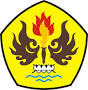 PROGRAM STUDI MAGISTER ILMU HUKUM PROGRAM PASCASARJANAUNIVERSITAS PASUNDANBANDUNG2023